ReiskostenvergoedingOmdat het belangrijk is dat er vervoer naar alle uitwedstrijden gerealiseerd wordt, is het mogelijk dat chauffeurs reiskosten kunnen declareren bij de penningmeester.Voor verre uitwedstrijden bestaat binnen onze vereniging de volgende regeling:*  De reiskostenvergoeding geldt voor uitwedstrijden met een afstand verder dan 35 km (van de Mammoet tot plaats van uitwedstrijd )*  Er wordt € 0,19 per km gerekend (Dit is ook het bedrag dat de korfbalbond hanteert)*  Op de site van de kv Zetten (www.kvzetten.nl) is een declaratieformulier te downloaden.*  Deze moet ingevuld worden en ingeleverd worden bij de penningmeester (penningmeester@kvzetten.nl)---------------------------------------------------------------------------------------------------------------------------------------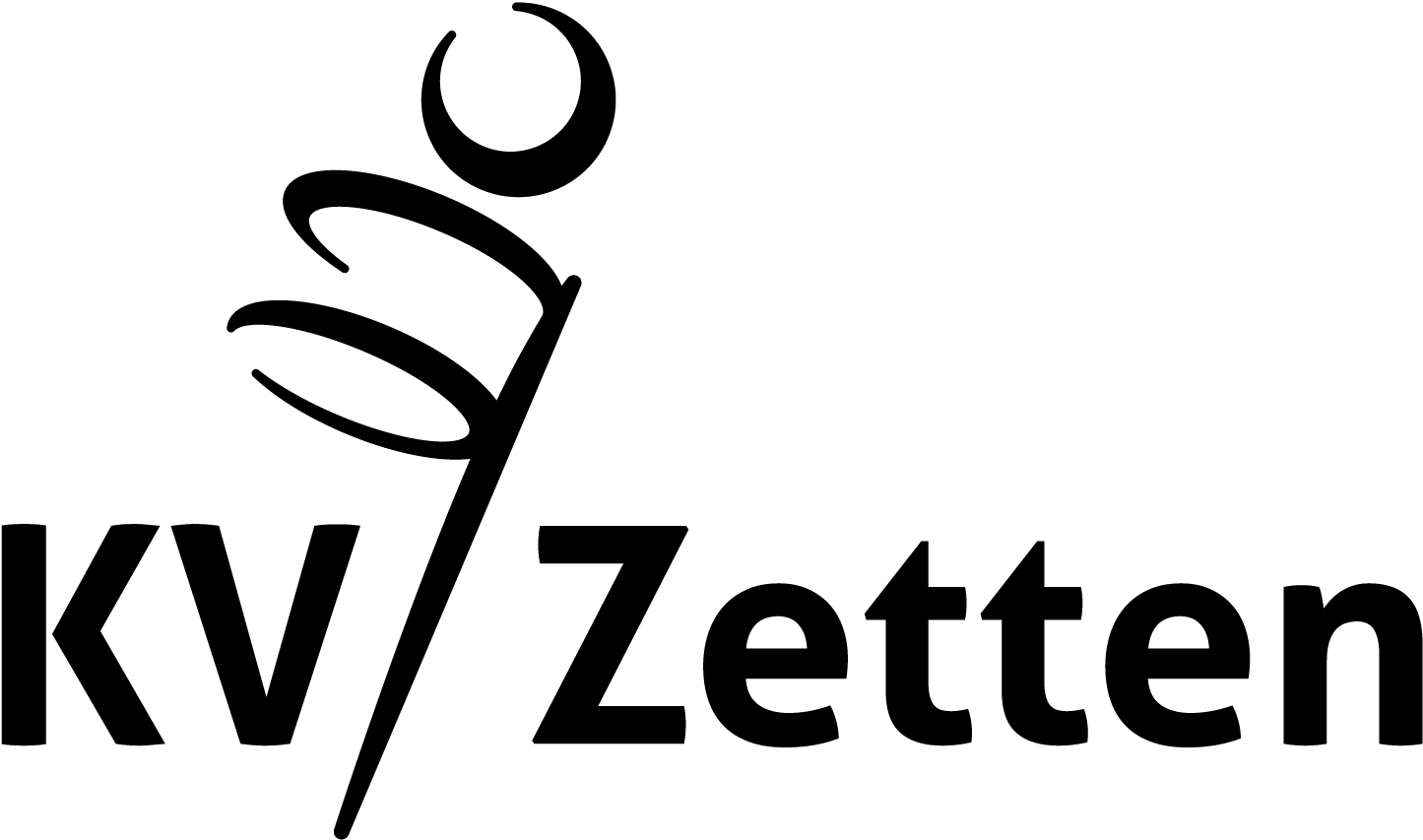 